Call for Proposals 2021Innovative projects in research or translational researchDeadline October 31, 2020Project Title: Acronym:Project Leader (name and Research Unit): Co-applicants (names and Research Unit): ARBRE work package: Other ARBRE work package(s) concerned: Start and end dates of the project: Confidential reviewing: yes / noA) Executive summary (1 page max.)B) Research proposal (10 pages max.)Context and background information (1 page max.)Rationale for proposed research and specific objectives (1 page max.)Description of proposed research (3 pages max.)	Scientific Information (including novelty of the project) 	Technical Information	Available Resources	GANTT ChartProject positioning according to the different work packages (cf Annexe 2)Benefits to ARBRE (1 page max.)	Anticipated scientific and socio-economic benefits	Stakeholder engagement/Facilitating knowledge translation to end-usersResearch teams (1 page max.) including competence of the PI’s to perform this work Management (Coordination, Data & Resource Sharing, Outreach) (1/2 page max.)National and international networkingFinancial Information (1/2 page max. each). All costs should be indicated Tax Free. 	Salaries	Small equipment (<4000 Euros)	Travel expenses	Requested or current supplemental funding (ANR, Région Lorraine,…)	Others. Do not forget to join the funding plan (Excel Document to be downloaded at the Labex ARBRE website)		ReferencesPlease send your application in word format to labex-arbre-nancy@inra.fr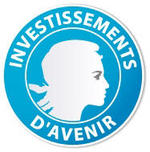 Laboratoire d’Excellence ARBRERecherches Avancées sur la Biologie de l’Arbre et les Ecosystèmes Forestiers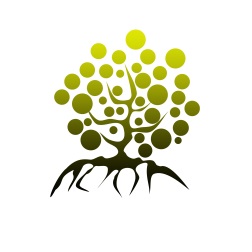 